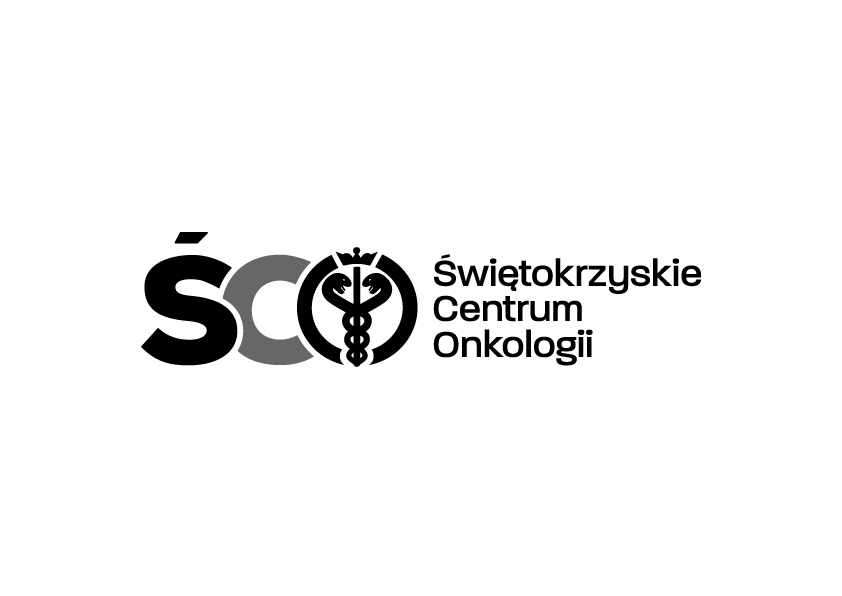 Adres: 25-734 Kielce, ul. Artwińskiego 3CDział Zamówień Publicznychtel.: 41 36 74 279Kielce, dn. 09.07.2024 r.IZP.2411.147.2024.IAInformacja o kwocie na sfinansowanie zamówienia Dot. IZP.2411.147.2024.IA: Badanie sterylności radiofarmaceutyków dla PET znakowanych izotopem F18 dla Zakładu  Medycyny Nuklearnej  z Ośrodkiem PET Świętokrzyskiego Centrum Onkologii w Kielcach. 	Działając na podstawie art. 222 ust. 4 ustawy z dnia 11 września 2019 r. – Prawo zamówień publicznych, Zamawiający przekazuje informację dotyczącą kwoty, jaką zamierza przeznaczyć na sfinansowanie zamówienia tj.:  szacunek brutto złPakiet nr 198.400,00